Zpráva o činnosti a výkaz jměníKlárova ústavuprozaopatření a zaměstnání dospělých slepců v Čecháchza rok 1885.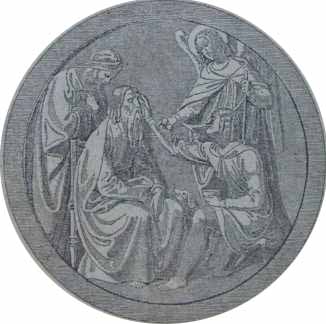 Padesátý třetí ročník od 1. ledna do 31. prosince 1885.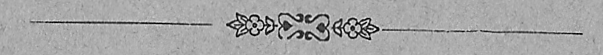 V PRAZE.Nákladem ústavu. — Tiskem Rohlíčka a Sieversa v Praze, 1886.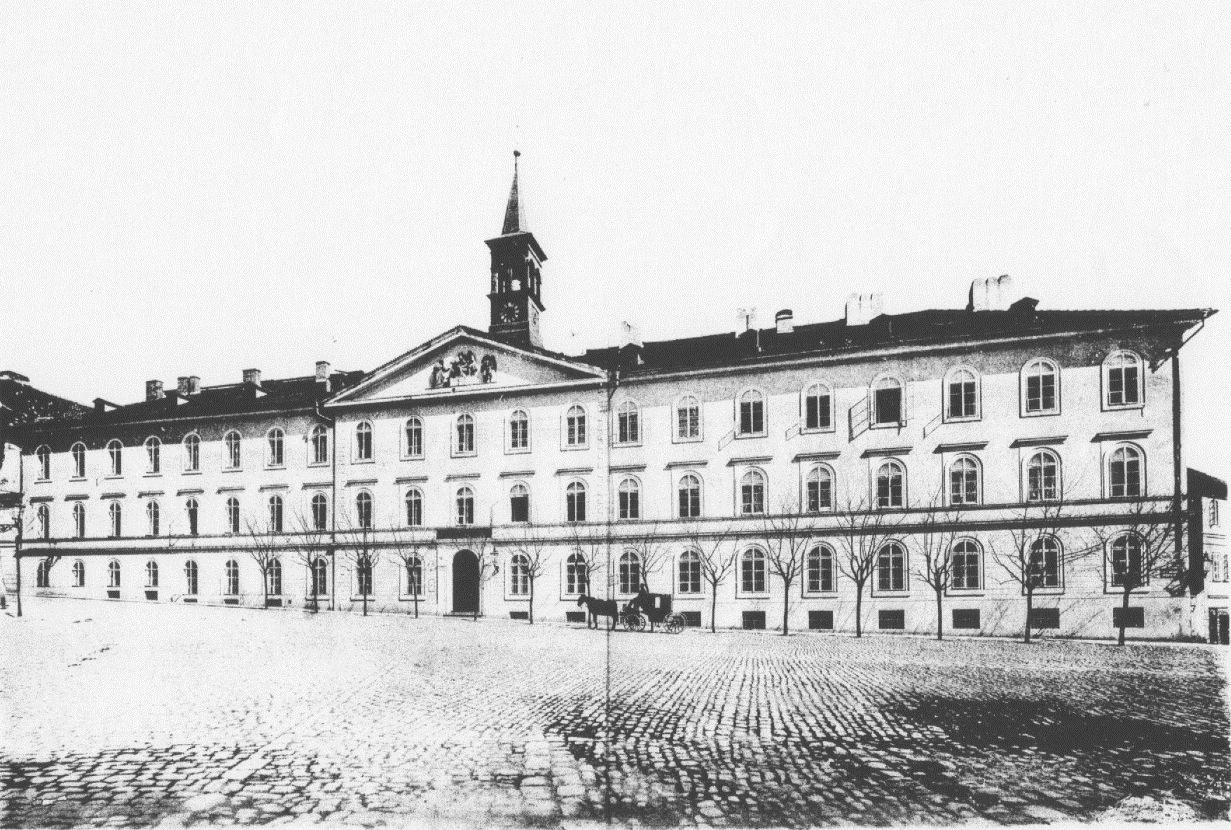 Rozhled po uplynulém roce 1885Klárův ústav pro zaopatření a zaměstnání dospělých slepců počínaje svou padesátou třetí výroční zprávu radostně sděluje, že během roku 1885 opětně toho dobrodiní přijat býti do ústavu patnácti slepcům se dostalo, což umožněno bylo jen tím, že ze všech stran s láskou lidumilné příspěvky obětovány byly.Přijati byli během tohoto roku následující chovanci:Kilián Glückauf z Černic, okres Královice, zdarma; Marie Pfausrova z Lovětína, okres Jindř. Hradec, z platu; Marie Schäflein ze Smečna, okres Slané, z platu; Josef Benda ze Zelenic, okres Slané, z platu; František Sedlák z Velkého Března, okres Oustí nad Labem, na Ousteckou okresní nadaci „Korunní princezny Stefanie“; František Vegan z Monsbergu, okres Ptůj ve Štýrsku, na nadání Štýrské zemské pro slepce; Marie Moudřík z Popovic, okres Benešov, na nadání Marie Günner; Viléma Šárka, vdova po celním dozorci ze Zemlína, v Chorvatsku, z platu; Anna Králova z Jetřichovic, okres Sedlec u Selčan, z platu; Viléma Pospíšilova z Branné, okres Jilemnice na nadání J. M. hraběte z Harrachů; Jan Šulc ze Strakonic, z platu; Marie Maryšková z Příbraze, okres Jindř. Hradec, z platu; František Dörfel z Bejkeva, okres Mělnik, z platu; Arnošt Kirpal z Doks, okres Dubá, zdarma; Františka Riegrova z Benešova, okres Semily, na nadání Karla svob. pána z Margelíků; Josef Špičák, bývalý úředník u dráhy, požívá bezplatného ošetřování a vyučování v košikářství. —František Fischer, slepý i hluchý chovanec z Chomůtova, který byl dříve v ústavu z platu, pojal ten šlechetný úmysl v započaté nadaci pro slepce města Chomůtova doplniti vlastním jměním scházející čásť a tím způsobem dopomohl svým nohsledům, stejným neštěstím stiženým, této nadace mnohem dříve užívati. Slepohluchý František Fischer obětovav k tomu cíli otcovský podíl zasluhuje nejen v domově, ale i v ústavě povždy blahé vzpomínky.Tato nadace má nyní jméno: Nadace města Chomůtova a Františka Fischera pro slepce — a zajištěna jest od městké rady Chomůtovské spoluzakladateli Františkovi Fischerovi na doživotí.Během roku 1885 zemřeli následující chovanci:Markéta Stumpfova z Labutě, která požívala od roku 1876 nadaci okresu Přimda a sedm roků ustavičně těžkou nemocí na lůžko připoutána byla; dále Marie Plamprova z Prahy, již vydržoval ústav od roku 1878 na nadaci J. V. císaře Leopolda; konečně Josef Marsch z Oustí nad Labem, kterému udělena byla nadace V. prof. Dr. Aloise Klára 16. květnem 1884. — Tito dva poslední stali se obětí neúprosné tuberkulosy.V opatrování svých domovských obcí byly propuštěni: Alžběta Dubánkova z Lična u Rychnova; Emanuel Moucha z Lipčic, okres Dolní Královice; Anna Schöpfrova z Trohatína, okres Ronšperk; Julius Černický vystoupil sám z ústavu a zaměstnává se laděním pián jsa ošetřován od svých přátel.Hlubokým žalem naplněn želí ústav úmrtí J. Emin. Nejdůstojnějšího p. Bedřicha kardinála arcibiskupa knížete ze Schwarzenbergů, a blahá upomínka na J. Eminen. nikdy v srdci chovanců nezanikne, neboť byli tak šťastnými, že dlouhou řadou let Jeho Eminenci mezi své největší dobrodince pocítati směli.Jakožto noví členové přispívající přistoupila v uplynulém roce tato slavná okresní zastupitelstva: Dobříš, Fridland, Libaň a slavná městská zástupitelstva: Slané, Benešov.Při této příležitosti osměluje se správa ústavu přednésti snažnou prosbu, aby ta okresní zastupitelstva, obce, záložny, spořitelny, které doposud přispívajícími údy našeho ústavu, opravdu potřebného, nejsou, nezavíraly štědré ruky své při každoročním podělování ani ve prospěch těch nejnešťastnějších tvorů. Jen obětavá dobročinnost lidumilů umožní správě ústavu činnost rozvinouti tak, aby většímu počtu žadatelů, kteří duševně i tělesně nevyvinuti zkáze nezbytné vstříc jdou, vyhověti mohla.Mezi nejdůležitějši změny v uplynulém roce patří ukončení prostorné stavby jednoho nového křídla.Jak již ve výroční zprávě z roku 1884 zmínka se stala, vyhnány zdi nového křídla v roce 1884 do rovnosti a v krátké době ukončeno na hrubokrytbou.Hned při příznivém počasí z jara r. 1885 hemžilo se množství dělníků a řemeslníků na staveništi a práce šla bez překážky rychle v před, tak že koncem prosince úplně nová budova před námi stála.Dne 4. řijna 1885 jakožto výroční památka nejvyššíchjmenin Jeho Veličenstva císaře a krále Františka Josefa I. vykonal důstoj. pan farář od sv. Tomáše P. Aurel. Labler za četné assistence slavnostním způsobem církevní vysvěcení budovy, kterémužto výkonu přítomni byli městší radové blahorodí páni Kytka, Babánek, mnoho velevážených členů spolku ku podporování chudých slepců a jiní zbožní příznivci ústavu.Po zařízení nejpotřebnějších věcí byla nová budova brzo chovanci mužského pohlaví obydlena.Mezi tím, co se končila stavba nové budovy, opravily se také nedostatky v staré části ústavu, jednak zevně — aby činila celá budova krásný celek — jako: upravení façad — jednak uvnitř byla všechna okna, dvéře nově olejovou barvou natřeny a po všech chodbách podél stěn železná vodidla připevněna, aby nevidomí chovanci snadněji všech místností dosáhnouti mohli. Vůbec přihlíženo k tomu, aby obě křídla staré i nové ladný celek jak malbou, tak zařízením všestranným činila.V zahradě pro ženské oddělení zřízeno bylo prostorné loubí (veranda) na železných sloupech — vydlážděno cementovými dlaždičkami a pokryto břidlicí a zařízeno tím způsobem, aby nevidící děvčata za příznivého počasí letního mohla zde se zdržovati a svá zaměstnání bez vyrušování vykonávati.V zahradě pro mužské oddělení vystavena byla ze dřeva široká cementovými dlaždicemi položená košikárna, aby mužští chovanci při zaměstnání letním zdravého vzduchu stále užívali.Kromě toho postaráno bylo i o zábavu chovanců zařízením slušného kuželníku. Opatření nejpotřebnějších přístrojů k utužení svalů a vůbec zdraví ponechává se pro nastávající rok.Celá stavba nového křídla provedena byla i při vší šetrnosti velmi krásně a proto pokládá správa ústavu za svoji milou povinnost srdečný dík vzdáti jak panu c. k. mistodržitelskémuingenieuru M. Krchovi za jeho obětovnou činnost v zájmech ústavu, tak i podnikateli stavby panu Viktoru Skučkovi za důkladné provedení celé stavby.Prve než nová vysvěcená budova mužskými chovanci obydlena byla, okrášlena jídelna krásným obrazem J. Veličenstva našeho nejmilostivějšího císaře a krále Františka Josefa I. v životní velikosti olejovými barvami zhotoveným, který vyniká svým vkusným zlatým rámem ozdobeným korunou císařskou.Ukončením stavby provedeno rozšíření ústavu a tudiž získány opět dostatečné prostory pro nové chovance a zároven umožněno tím již dávno žádané rozdělení mužského a ženského pohlaví.Nyní teprvé bylo možno započíti s řešením druhé úlohy t. j. aby se věnoval úplný zřetel vnitřnímu zařízení a uspořádání pro dostatečné duševní a tělesné vzdělání.Chovanci ústavu zabývali se sice již po dlouhá léta pletením hrubších výrobků — ale zkušenost ukázala, že jedině tento druh zaměstnání nevyhovuje naléhavým potřebám a požadavkům; proto podána byla žádost k vysokému c. k. ministeriu kultu a vyučování, aby c. k. kočujícího učitele košikářství pana Jiřího Karga milostivě ku zařízení odborné školy košíkářské poslati ráčilo.Vysoké c. k. ministerstvo vyučování blahosklonně vyhověti ráčilo této žádosti.Kočující c. k. učitel pro odborné školy košíkářské pan Jiří Karg, který jednak vyučením v košikářství mnohých slepců již velikých zásluh si získal — jednak svojí bohatou zkušeností podobným podnikům nejednou nápomocen býval, uchopil se té věci s takovou rázností a dovedností, že v krátké době pozorovati bylo úspěch neočekávaný.Z počátku řídil nějaký čas tuto školu osobně, aby vštípil učitelům, kteří byli na c. k. odborné škole košíkářské ve Zbraslavi vzděláni, přiměřený způsob vyučování slepců v tomto odvětví.Vyučování v košikářství při mužském oddělení svěřeno bylo košíkářskému mistru A. Rakušanovi — a v ženském oddělení A. Radové.Nevidící chovanci věnovali se s celou duší a takovou snahou nově zavedenému umělému košikářství, že, ač teprvé 1. zářím 1885 byla tato škola otevřena, již súčastnila se výdatně na výstavě, pořádané na počátku měsíce prosince 1885 v Praze, kde byly zastoupeny také c. k. košíkářská škola ze Zbraslavi, košíkářská škola Křivoklátská, Polička, Volýn, Žamberk, Frýdek z Moravy a moravsko-slezská škola košíkářská z ústavu slepců v Brně.Vzdor tomu, že Pražská košíkářská škola pro slepce jen krátkou dobu těšila se býtí svému, zaujímala přece svými výrobky na této výstavě zcela čestné postavení.Byl to první pokus, kde se školy slepců súčastnily na specielní výstavě odborných škol košikářství v pravém slova smyslu.Tím dáno na jevo, jak dalece nevidící košíkář vyučen býti může a že vyučiv se řemeslu tomuto, jest s to sám mimo ústav výživu nejnutnější si zaopatři ti.Jakožto doklad této možnosti povoláni byli dva nevidící košíkáři, kteří vyučeni byvše v Brněnské škole košíkářsképro slepce, nyní samostatně ve svém rodišti s prospěchem dále pracují a jeden z nich téměř svoji domácnost už si založil, povoláni do Prahy, aby mezi výstavou před očima obecenstva pracujíce ukázali, že vystavené výrobky skutečně od slepců pocházejí.Mimo to přivedl ředitel Brněnského ústavu pro slepce pan J. Schwarz, který již mnoho zásluh o vychování slepců si byl vydobil, dva nevidící žáky košikářství, kteří s chovanci Pražskými společně při výstavě pracovali.Správa ústavu uznává za svoji milou povinnost vysokému c. k. ministerstvu kultu a vyučování za milostivé poslání zkušeného c. k. kočujícího učitele p. Jos. Karga nejsrdečnější díky vzdáti. Nemůže ale také opomenouti díkůvzdání za obětavou činnost páně Kargovu a podporu při zakládání košíkářské školy.Nabyv přesvědčení, že k práci schopný nevidící neméně stejných nároků na technické vzdělání míti může jako všemi smysly obdarovaný člověk, pokusil se ústav, poukázav na všecky doposud dosažené výsledky, přednésti nejponíženější prosbu na vysoké c. k. ministerstvo kultu a vyučování, aby panem c. k. kočujícím učitelem J. Kargem zařízenou školu košíkářskou schváliti a této mladé odborné škole svoji milostivou podporu uděliti ráčilo a doufá pevně že této spravedlivé žádosti milostivého vyřízení se dostane.Během roku 1885 zhotovili nevidící košíkáři následující práce:20 košů na prádlo,5 košíčků ku práci a pletení,3 koše na šaty,47 košíčků ručních,5 košíčků na chléb,35 nůší,3 košíčky na cestu,5 košíků na jídlo,162 košíky na zásylky,2 košíky na papír,8 košíků k uschování hraček,3 stolky na květiny,120 košíků na květiny,3 košíčky na nože,10 košíků na dříví,140 košíků na ovoce a zeleninu,4 košíky na láhve,1 koš v podobě kolébky,5 pletenců ku čištění nohou.V umělém košikářství zhotoveno bylo:155 rozličných umělých ručních košíčků.Kromě toho opraveno bylo:130 kusů rozličných košů a košíčků.Co se pletení židlí týče, zhotoveno bylo:250 židlí,17 židlí s opěradly,6 pohovek,11 lenošek.Mimo košikářství zavedeno nově v ženském oddělení zhotovování deček z barevných dřívek a úplná pozornost věnována za pečlivého a svědomitého vedení industriální učitelky slečny Karoliny Holubové ženským ručním pracím, takže slepé chovanky během roku 1885 upletly a uháčkovaly:469 párů punčoch ženských a mužských a395 párů opravily,12 párů nitěných rukaviček,6 párů háčkovaných rukaviček,49 párů vlněných rukaviček,55 párů náručniček,4 páry kamaší,15 sáčků na peníze,13 párů střevíců,15 kusů nitěných vložek,2 šátky na krk,2 měšce na tabák,6 háčkovaných talířků pod lampu,7 háčkovaných šátečků na krk,1 pletený šáteček na krk,1 pokrývku na postel pletenou,1 dečku pro děti,2 živůtky pro děti,4 pletené šátečky pro děti,120 dřevěných deček.Dále bylo utkáno 500 loket tkaniček a od slepých mužů a žen napředeno 609 předen nití a použito jich na prádlo pro domácí potřebu.Literní vyučování udíleli páni učitelové Karel Ludvík a V. Malý, zkušení paedagogové, s takovou přičinlivostí, že den ode dne větší pokrok a snaživosť u slepců se jevila.Ne menších úspěchů docíleno v hudbě a ve zpěvu pod osvědčeným vedením pana učitele hudby V. Fialy; vyučováno v církevním gregoriánském zpěvu, a i slušné světské písně byly pěstovány. Při hudbě bylo použito piana, houslí, citery, klarinetu, flétny, bandonia atd.V tomto roce navštěvovali dva chovanci ústavu s velikým prospěchem varhanickou školu, začež hned na tomtomístě uznává správa ústavu za svoji milou povinnost panu řediteli téže školy c. k. professoru na české universitě v Praze Fr. Z. Skuherskýmu, za tak velké dobrodiní v zájem slepců prokázané nejvřelejší díky vzdáti.Přecházejíce k událostem v uplynulém roce, nejprvé podotýkáme, že opětně letos oslaveny byly radostné dny narození a jmenin Jeho Veličenstva císaře a krále našeho Františka Josefa I. slavnými službami Božími, které zakončeny byly císařskou hymnou a vroucí modlitbou, aby Bůh ještě dlouhá léta zachovati ráčil dobrotivého panovníka našeho ku blahu a spokojenosti všech nešťastných.Toho dne poděleni byli chovanci ústavu mimo obyčejný oběd ještě pečení a pivem a odpoledne pohoštěni byli v domácí zahradě lahůdkami od slečny Anny Grohmannové, jakožto člena řiditelstva ústavního.Na den sv. archangela Rafaela, patrona ústavu ráčil Jeho Milost Nejdůstojnější, nejjasnější Kníže Arcibiskup František hrabě Schönborn sloužiti v ústavní kapli v 8 h. ráno mši sv.U brány ústavu uvítali slavnostně Jeho arcibiskupskou Milost správa ústavu a důstojné duchovenstvo od sv. Tomáše a P. Marie Vítězné.Po mši svaté ráčila Jeho arcibiskupská Milost prohlídnouti si všecky místnosti nové budovy a při té příležitosti oslovila milostivě více ochránců. Po více než jednohodinném pobytu opustil ústav vysloviv obzvláštní spokojenost Svoji.O 9. hodině raní měldp. Josef Binder, vicerektor knížecího arcibiskupského semináře německé slavnostní kázaní, načež o 10té hodině dp. Jiří Vušanský, řiditetel lužického semináře za četné assistence celebroval. Při této mši sv. provedli chovanci ústavu zdařile vokální mši.Ústavu milou jest povinností vysloviti oběma těmto hodnostářům za vzácné jich služby nej vřelejší díky.Vydatné podpory dostalo se ústavu v tomto roce značným množstvím darovaného uhlí, neboť obětovali pro ústav vagon hnědého uhlí; slavné c k. řiditelství uhelných dolů v Mostě; slavné řiditelství hraběcích Westfalských uhelných dolů Wiglici; Duchcovské uhelné doly; slavné řiditelství uhelno-horního bratrstva vBritania" v Teplicích; slavné řiditelství Mostecké společnosti dobývání rud; slavné řiditelství hraběcích uhelných dolů Silva Tarouca v Tirmicích; Jeho Veleblahorodí pan William Refeen, majitel uhelných dolů v Teplicích; a spolek pro prodej uhlí Buštěhradsko-Kladenského horního revíru darovali 25. m. ctů. černého uhlí.K tomu poskytlo laskavě slavné c. k. železniční řiditelstvo vozby v Praze; slavná železniční společnost Oustecko- Teplická; slavná železniční společnost státní a slavná železniční společnost Buštěhradská v mnohých zásylkách darovaného uhlí bezplatnou dopravu.Proto vyslovuje ústav nejvřelejší díky všem šlechetným dárcům a dobrodincům za tak hojné lidumilné oběti. Spolu ale uznává za svoji milou povinnost nejvroucnější díky vzdáti Jeho Veleblahorodí panu Janu Pecharu, vrchnímu řiditeli jakož i Jeho Veleblahorodí panu J. Ballingovi, vrchnímu řiditeli v Duchcově za jejich láskyplnou přímluvu a přízeň a pronáší nejoddanější prosbu, aby i příště tito šlechetní lidumilové a příznivci neodpírali svojí vzácnou přízeň ústavu, který po většině odkázán jest na štědrost a podpory přátel a který jen pomocí neunavných dobrodinců byl s to tak hojnému počtu ubohých lidí přístřeší a celé zaopatřeni popřáti.Taktéž dostalo se ústavu i v tomto roce vydatných darů peněžních tak zejména darovali: Jeho Jasnost kníže Kamil Rohan částku 100 zl.; Jeho Jasnost Jan Adolf kníže Schivarzenberg 80 zl.; Její Veleblahorodí Vojtěška hraběnka Nosticová 100 zl.; blahorodý pán Bedřich Maader věnoval za příležitosti úmrtí pana Ignáce Maadera 3 kusy renty v papíře á 100 zl. = 300 zl.; důstojný pán děkan František Auerhan ze Zlonic daroval 1 rentu v papíru á 100 zl. = 100 zl.; slavné řiditelství české spořitelny 600 zl.; slavné řiditelstvi sv. Václavské záložny 20 zl.; důstojný pan farář Pohořelý z Nové vsi 5 zl.; JJ. Jasnosti kníže Jiři Lobkovic, kníže Moric Lobkovic darovali opětně v tomto roce po 80 a J. Jasnosť kníže ÖTtingen-Wallerstein 100 snopků orbového proutí pro košikářskou školu.Slavné řiditelství české sevérní dráhy poskytlo laskavě bezplatnou dopravu 80 snopků tohoto proutí z Neratovic do Prahy. Slavný spolek pro kostelní roucha v Praze obmyslil ústavní kapli krásným pluvialem. Císařský rada pan Mattoni daroval ústavu 100 láhví kysibelské vody.Slavné c. k. policejní řiditelství v Praze obdarovalo i v tomto roce ústav cennými knihami.Majitel pivovaru pan JUDr. Karel Urban a pan Nebeský jakož i ochodník se dřívím a majitel uhelných dolů pan Josef Stüdl obdařili chovance ústavu pivem; slečna Růžena Waagnerová z Wallerstädtu darovala chovancům v masopustních dnech 300 kusů kobližek a c. k. dvorní obuvník p. Václav Marschner obětoval pro nemocné chovance 15 láhví červeného vína.Za tyty vydatné lidumilné oběti vzdává ústav nejsrdečnější díky všem šlechetným dobrodincům. Nemůže ale také na tomto místě opominouti povinnost milou nejvřelejšídík vysloviti vysokému c. k. místodržitelství za milostivé povolení k zavedení sbírky, kteráž pokladně ústavu v tomto roce vynesla 1385 zl. 66 kr., pak panu JUDr. Lvu Roubalovi, advokátu v Praze, za bezplatné obstarávání záležitostí právních; panu Alexandru Baudissovi za laskavou podporu při vedení hlavní pokladny; slečně Bertě z Limbecků za obětavé a vydatné spolupůsobení při ekonomické správě; panu Med. &Chir. Dr. Janu Krčmoví za ochotné bezplatné ošetřování nemocných chovanců; slavnému magistrátu lázeňského města Teplic za bezplatné přijetí jednoho chovance do městského hospitálu; ctihodnému konventu milosrdných bratři a ctihodnému řádů sv. Alžběty v Praze za bezplatné ošetřování nemocných nevidících; panu Karlu Ludvikovi, učiteli na škole u sv. Tomáše za bezplatné literní vyučování; panu c. k. mistodržit. praesid. officialu Adolfu Zachystalovi za neúnavné a horlivé obstarávání prací kancelářských; panu Dr. Schöblovi, professoru na oční klinice při české c. k. universitě v Praze za dobrotivé a obezřelé ošetřování a léčení nemocných chovanců na této klinice; slavným redakcím časopisů „PragerTagblatt" a „Národní listy" za darování jednoho výtisku těchto listů; slavné správní radě Pražské občanské plovárny, jež i v tomto roce laskavě dovolila chovancům bezplatně užívati v letě říčních lázní.Kéž všickni šlechetní lidumilové a dobrodinci zachovají ústav i na dále ve vzácné přízni své i v blahosklonné paměti.Seznamv roce 1885 došlých legátů, nadačních příspěvků, peněz a ostatních darůI. Dary na penězích.Legáty: po blahorodém panu Lechleitneru 100 zl., po blahorodém panu Nathanu Hellmannu 100 zl.Mezi chovance ústavu bylo rozděleno: 1. Celoroční úroky Bossi-ovy svačinové nadace 16 zl. 98 kr. 2. celoroční úroky Bieschinské svačinové nadace 10 zl.c) Jiné dary: Obec Pražská věnovala 50 zl., nově přijatý chovanec J. Dörfler připlatil 110 zl., Vojtěška hraběnka Nosticová 100 zl., Pan Petr Zapfel 2 zl., Sv. Václavská záložna 20 zl., J. Jasnost kníže Kamil Rohan 100 zl., Pražská česká spořitelna 500 zl., Nejmenovaný pro kapli 20 zl., slečna Anna Grohmannova 20 zl., pan V. Kandler 50 zl., Důstoj. vikariátní úřad Králický 4zl. 10 kr. pan účetní rada Dittrich 5 zl., Neznámý 5 zl., veledůstoj. pan K. Císař, vikář v Protivíně 8 zl. 10 kr., J. Jasnost kníže Sahwarzenberg 80 zl., Schránka milodarů v domě 4 zl. 58 kr., Obětní pokladnička pro kapli 37 zl. 75 kr.atd.atd.Č.1826.Panu c. k. profesoruAloisi Klarovi!	Jeho c. k. Veličenstvo ráčilo s nejvyšším rozhodnutím ze dne 22. prosince p. r. nejmilostivěji povoliti založení soukromého ústavu k zaopatření dospělých slepců v Praze na základě předložených stanov s doložením, že v poslednějších závěreční věta §. 40 takto změniti se má: „nadání ať k ustavičné památce šlechetného dobrodince jménem nadatele se jmenuje."Pak že §. 55 následovně zníti musí: Pakli že by Jeho Majestátnost Císař uvedení Milosrdných sester do Prahy nejmilostivěji povoliti ráčil, a tyto celou správu a vedení tohoto ústavu atd. atd.Zároveň ráčilo Jeho Veličenstvo nejmilostivěji naříditi, aby c. k. panu profesoru za tento nový důkaz jeho lidumilných snah nejvyšší zalíbení projeveno bylo.O tomto nejvyšším rozhodnutí se c. k. panu profesoru následkem v. dvorního dekretu z dne 29. prosince 1832 č. 30033 vědomost dává s doložením, aby stanovy způsobem Nejvýše odporučeným opravil, a vypátranou hypothéku k uložení nadační jistiny 2400 zl. ve stř., která k uložení pro dvě nadační místa již připravena se nachází, sem udal a jí k. komorní prokuraturou - které zároveň předložený návrh nadační listiny k vyjádření se doručuje — zkoušeti dal.V Praze, dne 19. ledna 1833.Chotekm. p.Kronenfelsm. p.Majetek ústavu v usedlostechDr. prof. A. Klárem založená zahrada, u věže Daliborky.Od staletí leželo místo to pusté ladem. J. V. císař František I. daroval je v r. 1832 dr. prof. A. Klarovi co emphiteutický majetek, který v pěknou, stromovím posázenou zahradu, zdí obehnanou na své vlastní útraty je obrátiv, slepcům ústavu ním založeným pro vyražení daroval v r. 1835. Od té doby jest zahrada tato nerozlučný majetek ústavu.V roce 1849 byl k zahradě vystaven domek pod čís. 192—IV.Ústavní budova s kaplí sv. archan. Rafaela a s ústavní zahradou čís. 131. pod Bruskou na Malé Straně v Praze.V roce 1884—85 stržena byla tak zvaná stará budova a pekárna a na jich místě vystaveno bylo již projektované křídlo, čímž započatá stavba doplněna.Toto nové křídlo obydleno bylo chovanci mužskými a novou příční zdí v zahradě rozděleni chovanci tak, že oběma oddělením připadla polovina zahrady. V zahradě ženského oddělení byly zbourány stáje a na jich místě vyčnívá teď krásná veranda na železných pilířích. V zahradě mužského oddělení zřízena byla letní košikárna s cementovými dlaždicemi a pak slušný kuželník.Ředitelství jednoty a ústavu pro zaopatření a zaměstnání dospělých slepců v Čechách.